Об уточнении почтового адреса   жилому дому,     расположенному   по адресу:  хут. Пригибский, ул. Затонная,  26В целях уточнения и упорядочения адресного хозяйства и земельно-кадастровой документации нумерации объектов недвижимости в хуторе  Пригибский, на основании  заявления    Куриленко Александр Викторович,                         п о с т а н о в л я ю:1.Присвоить  жилому дому  с  кадастровым номером  23:10:0104001:1300, почтовый адрес: Россия, Краснодарский край, Калининский район,  хут. Пригибский, ул. Затонная, 26                          (вместо:  х.  Пригибский,  ул. Затонная).2. Контроль за выполнением настоящего постановления оставляю за собой.3. Постановление вступает в силу со дня его подписания.Исполняющий обязанности главыГривенского сельского поселенияКалининского района                                                                          Е.В. Мовчан2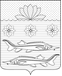 АДМИНИСТРАЦИЯ ГРИВЕНСКОГО СЕЛЬСКОГО ПОСЕЛЕНИЯ КАЛИНИНСКОГО РАЙОНААДМИНИСТРАЦИЯ ГРИВЕНСКОГО СЕЛЬСКОГО ПОСЕЛЕНИЯ КАЛИНИНСКОГО РАЙОНААДМИНИСТРАЦИЯ ГРИВЕНСКОГО СЕЛЬСКОГО ПОСЕЛЕНИЯ КАЛИНИНСКОГО РАЙОНАПОСТАНОВЛЕНИЕПОСТАНОВЛЕНИЕПОСТАНОВЛЕНИЕ                 от 16.11.2021№  287              станица Гривенскаястаница Гривенскаястаница ГривенскаяЛИСТ СОГЛАСОВАНИЯпроекта постановления администрации Гривенского сельского поселения Калининского района  от                          №_____________      ЛИСТ СОГЛАСОВАНИЯпроекта постановления администрации Гривенского сельского поселения Калининского района  от                          №_____________      ЛИСТ СОГЛАСОВАНИЯпроекта постановления администрации Гривенского сельского поселения Калининского района  от                          №_____________       «Об уточнении почтового адреса   жилому дому, расположенному   по адресу:  хут. Пригибский, ул. Затонная,  26»Проект подготовлен и внесен: Общим отделом администрации Гривенского сельского поселения Калининского района Начальник отдела                                                                             Т.Н. ЮрьеваПроект согласован:Заместитель главыГривенского сельскогопоселения Калининского района                                                   Е.В. Мовчан «Об уточнении почтового адреса   жилому дому, расположенному   по адресу:  хут. Пригибский, ул. Затонная,  26»Проект подготовлен и внесен: Общим отделом администрации Гривенского сельского поселения Калининского района Начальник отдела                                                                             Т.Н. ЮрьеваПроект согласован:Заместитель главыГривенского сельскогопоселения Калининского района                                                   Е.В. Мовчан «Об уточнении почтового адреса   жилому дому, расположенному   по адресу:  хут. Пригибский, ул. Затонная,  26»Проект подготовлен и внесен: Общим отделом администрации Гривенского сельского поселения Калининского района Начальник отдела                                                                             Т.Н. ЮрьеваПроект согласован:Заместитель главыГривенского сельскогопоселения Калининского района                                                   Е.В. Мовчан